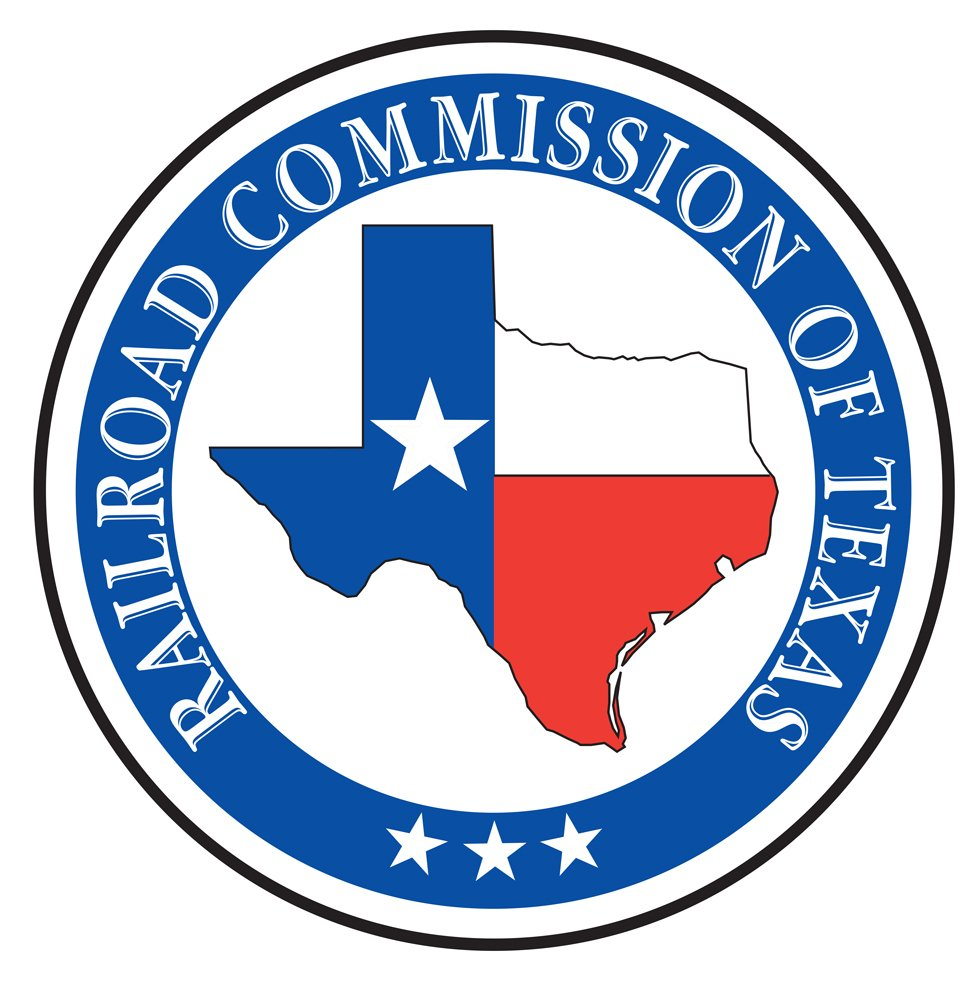 RAILROAD COMMISSION OF TEXAS1701 N. Congress P.O. Box 12967Austin, Texas 78711-2967RAILROAD COMMISSION OF TEXAS1701 N. Congress P.O. Box 12967Austin, Texas 78711-2967RAILROAD COMMISSION OF TEXAS1701 N. Congress P.O. Box 12967Austin, Texas 78711-2967RAILROAD COMMISSION OF TEXAS1701 N. Congress P.O. Box 12967Austin, Texas 78711-2967RAILROAD COMMISSION OF TEXAS1701 N. Congress P.O. Box 12967Austin, Texas 78711-2967RAILROAD COMMISSION OF TEXAS1701 N. Congress P.O. Box 12967Austin, Texas 78711-2967Form P-17ARev. 03/2019Form P-17ARev. 03/2019RAILROAD COMMISSION OF TEXAS1701 N. Congress P.O. Box 12967Austin, Texas 78711-2967RAILROAD COMMISSION OF TEXAS1701 N. Congress P.O. Box 12967Austin, Texas 78711-2967RAILROAD COMMISSION OF TEXAS1701 N. Congress P.O. Box 12967Austin, Texas 78711-2967RAILROAD COMMISSION OF TEXAS1701 N. Congress P.O. Box 12967Austin, Texas 78711-2967RAILROAD COMMISSION OF TEXAS1701 N. Congress P.O. Box 12967Austin, Texas 78711-2967RAILROAD COMMISSION OF TEXAS1701 N. Congress P.O. Box 12967Austin, Texas 78711-2967NewAmended Existing Permit No.______________________Effective Month/Year of Requested Exception:  _______ / _________District _____________________County _____________________NewAmended Existing Permit No.______________________Effective Month/Year of Requested Exception:  _______ / _________District _____________________County _____________________APPLICATION FOR COMMINGLE PERMIT PURSUANT TO STATEWIDE RULES 26 AND OR 27 APPLICATION FOR COMMINGLE PERMIT PURSUANT TO STATEWIDE RULES 26 AND OR 27 APPLICATION FOR COMMINGLE PERMIT PURSUANT TO STATEWIDE RULES 26 AND OR 27 APPLICATION FOR COMMINGLE PERMIT PURSUANT TO STATEWIDE RULES 26 AND OR 27 APPLICATION FOR COMMINGLE PERMIT PURSUANT TO STATEWIDE RULES 26 AND OR 27 APPLICATION FOR COMMINGLE PERMIT PURSUANT TO STATEWIDE RULES 26 AND OR 27 NewAmended Existing Permit No.______________________Effective Month/Year of Requested Exception:  _______ / _________District _____________________County _____________________NewAmended Existing Permit No.______________________Effective Month/Year of Requested Exception:  _______ / _________District _____________________County _____________________SECTION 1.  OPERATOR INFORMATIONSECTION 1.  OPERATOR INFORMATIONSECTION 1.  OPERATOR INFORMATIONSECTION 1.  OPERATOR INFORMATIONSECTION 1.  OPERATOR INFORMATIONSECTION 1.  OPERATOR INFORMATIONSECTION 1.  OPERATOR INFORMATIONSECTION 1.  OPERATOR INFORMATIONSECTION 1.  OPERATOR INFORMATIONSECTION 1.  OPERATOR INFORMATIONOperator Name:Operator Name:Operator Name:Operator Name:Operator Name:Operator P-5 No.:Operator P-5 No.:Operator P-5 No.:Operator P-5 No.:Operator P-5 No.:Operator Address:Operator Address:Operator Address:Operator Address:Operator Address:Operator Address:Operator Address:Operator Address:Operator Address:Operator Address:SECTION 2.  GATHERER (of oil or condensate) INFORMATION (not required if 3b is checked)SECTION 2.  GATHERER (of oil or condensate) INFORMATION (not required if 3b is checked)SECTION 2.  GATHERER (of oil or condensate) INFORMATION (not required if 3b is checked)SECTION 2.  GATHERER (of oil or condensate) INFORMATION (not required if 3b is checked)SECTION 2.  GATHERER (of oil or condensate) INFORMATION (not required if 3b is checked)SECTION 2.  GATHERER (of oil or condensate) INFORMATION (not required if 3b is checked)SECTION 2.  GATHERER (of oil or condensate) INFORMATION (not required if 3b is checked)SECTION 2.  GATHERER (of oil or condensate) INFORMATION (not required if 3b is checked)SECTION 2.  GATHERER (of oil or condensate) INFORMATION (not required if 3b is checked)SECTION 2.  GATHERER (of oil or condensate) INFORMATION (not required if 3b is checked)Gatherer Name:Gatherer Name:Gatherer Name:Gatherer Name:Gatherer Name:Gatherer P-5 No.:Gatherer P-5 No.:Gatherer P-5 No.:Gatherer P-5 No.:Gatherer P-5 No.:Gatherer Address:Gatherer Address:Gatherer Address:Gatherer Address:Gatherer Address:Gatherer Address:Gatherer Address:Gatherer Address:Gatherer Address:Gatherer Address:Gatherer E-mail Address:      (Optional – If provided, e-mail address will become part of this public record.)Gatherer E-mail Address:      (Optional – If provided, e-mail address will become part of this public record.)Gatherer E-mail Address:      (Optional – If provided, e-mail address will become part of this public record.)Gatherer E-mail Address:      (Optional – If provided, e-mail address will become part of this public record.)Gatherer E-mail Address:      (Optional – If provided, e-mail address will become part of this public record.)Gatherer E-mail Address:      (Optional – If provided, e-mail address will become part of this public record.)Gatherer E-mail Address:      (Optional – If provided, e-mail address will become part of this public record.)Gatherer E-mail Address:      (Optional – If provided, e-mail address will become part of this public record.)Gatherer E-mail Address:      (Optional – If provided, e-mail address will become part of this public record.)Gatherer E-mail Address:      (Optional – If provided, e-mail address will become part of this public record.)SECTION 3.  APPLICATION APPLIES TO (CHECK ALL THAT APPLY):           OIL           CASINGHEAD GAS            GAS WELL GAS              CONDENSATESECTION 3.  APPLICATION APPLIES TO (CHECK ALL THAT APPLY):           OIL           CASINGHEAD GAS            GAS WELL GAS              CONDENSATESECTION 3.  APPLICATION APPLIES TO (CHECK ALL THAT APPLY):           OIL           CASINGHEAD GAS            GAS WELL GAS              CONDENSATESECTION 3.  APPLICATION APPLIES TO (CHECK ALL THAT APPLY):           OIL           CASINGHEAD GAS            GAS WELL GAS              CONDENSATESECTION 3.  APPLICATION APPLIES TO (CHECK ALL THAT APPLY):           OIL           CASINGHEAD GAS            GAS WELL GAS              CONDENSATESECTION 3.  APPLICATION APPLIES TO (CHECK ALL THAT APPLY):           OIL           CASINGHEAD GAS            GAS WELL GAS              CONDENSATESECTION 3.  APPLICATION APPLIES TO (CHECK ALL THAT APPLY):           OIL           CASINGHEAD GAS            GAS WELL GAS              CONDENSATESECTION 3.  APPLICATION APPLIES TO (CHECK ALL THAT APPLY):           OIL           CASINGHEAD GAS            GAS WELL GAS              CONDENSATESECTION 3.  APPLICATION APPLIES TO (CHECK ALL THAT APPLY):           OIL           CASINGHEAD GAS            GAS WELL GAS              CONDENSATESECTION 3.  APPLICATION APPLIES TO (CHECK ALL THAT APPLY):           OIL           CASINGHEAD GAS            GAS WELL GAS              CONDENSATE Gas well full well stream into common separation and storage facility with liquids reported on Form PR. Gas well full well stream into a gasoline plant/common separation and storage facility with liquids reported onForm R-3 Serial #___________ (If full well stream is checked, the results of periodic tests to determine the number of stock tank barrels of liquid hydrocarbons recovered per 1,000 standard cubic feet of gas must be reported on Form G-10 in accordance with SWR 55.  Attach an explanation of any exceptions to SWR 55.) Condensate and low-pressure Gas Well Gas are commingled into low-pressure separation and storage facilities. This request is for off lease:     Storage    Separation    Metering  This application is for common storage.  This application is for common separation. This application is for casinghead gas metering by:   Deduct Metering    Allocation by well test    Other__________ This application is for gas well gas metering by:         Deduct Metering    Allocation by well test    Other__________ Gas well full well stream into common separation and storage facility with liquids reported on Form PR. Gas well full well stream into a gasoline plant/common separation and storage facility with liquids reported onForm R-3 Serial #___________ (If full well stream is checked, the results of periodic tests to determine the number of stock tank barrels of liquid hydrocarbons recovered per 1,000 standard cubic feet of gas must be reported on Form G-10 in accordance with SWR 55.  Attach an explanation of any exceptions to SWR 55.) Condensate and low-pressure Gas Well Gas are commingled into low-pressure separation and storage facilities. This request is for off lease:     Storage    Separation    Metering  This application is for common storage.  This application is for common separation. This application is for casinghead gas metering by:   Deduct Metering    Allocation by well test    Other__________ This application is for gas well gas metering by:         Deduct Metering    Allocation by well test    Other__________ Gas well full well stream into common separation and storage facility with liquids reported on Form PR. Gas well full well stream into a gasoline plant/common separation and storage facility with liquids reported onForm R-3 Serial #___________ (If full well stream is checked, the results of periodic tests to determine the number of stock tank barrels of liquid hydrocarbons recovered per 1,000 standard cubic feet of gas must be reported on Form G-10 in accordance with SWR 55.  Attach an explanation of any exceptions to SWR 55.) Condensate and low-pressure Gas Well Gas are commingled into low-pressure separation and storage facilities. This request is for off lease:     Storage    Separation    Metering  This application is for common storage.  This application is for common separation. This application is for casinghead gas metering by:   Deduct Metering    Allocation by well test    Other__________ This application is for gas well gas metering by:         Deduct Metering    Allocation by well test    Other__________ Gas well full well stream into common separation and storage facility with liquids reported on Form PR. Gas well full well stream into a gasoline plant/common separation and storage facility with liquids reported onForm R-3 Serial #___________ (If full well stream is checked, the results of periodic tests to determine the number of stock tank barrels of liquid hydrocarbons recovered per 1,000 standard cubic feet of gas must be reported on Form G-10 in accordance with SWR 55.  Attach an explanation of any exceptions to SWR 55.) Condensate and low-pressure Gas Well Gas are commingled into low-pressure separation and storage facilities. This request is for off lease:     Storage    Separation    Metering  This application is for common storage.  This application is for common separation. This application is for casinghead gas metering by:   Deduct Metering    Allocation by well test    Other__________ This application is for gas well gas metering by:         Deduct Metering    Allocation by well test    Other__________ Gas well full well stream into common separation and storage facility with liquids reported on Form PR. Gas well full well stream into a gasoline plant/common separation and storage facility with liquids reported onForm R-3 Serial #___________ (If full well stream is checked, the results of periodic tests to determine the number of stock tank barrels of liquid hydrocarbons recovered per 1,000 standard cubic feet of gas must be reported on Form G-10 in accordance with SWR 55.  Attach an explanation of any exceptions to SWR 55.) Condensate and low-pressure Gas Well Gas are commingled into low-pressure separation and storage facilities. This request is for off lease:     Storage    Separation    Metering  This application is for common storage.  This application is for common separation. This application is for casinghead gas metering by:   Deduct Metering    Allocation by well test    Other__________ This application is for gas well gas metering by:         Deduct Metering    Allocation by well test    Other__________ Gas well full well stream into common separation and storage facility with liquids reported on Form PR. Gas well full well stream into a gasoline plant/common separation and storage facility with liquids reported onForm R-3 Serial #___________ (If full well stream is checked, the results of periodic tests to determine the number of stock tank barrels of liquid hydrocarbons recovered per 1,000 standard cubic feet of gas must be reported on Form G-10 in accordance with SWR 55.  Attach an explanation of any exceptions to SWR 55.) Condensate and low-pressure Gas Well Gas are commingled into low-pressure separation and storage facilities. This request is for off lease:     Storage    Separation    Metering  This application is for common storage.  This application is for common separation. This application is for casinghead gas metering by:   Deduct Metering    Allocation by well test    Other__________ This application is for gas well gas metering by:         Deduct Metering    Allocation by well test    Other__________ Gas well full well stream into common separation and storage facility with liquids reported on Form PR. Gas well full well stream into a gasoline plant/common separation and storage facility with liquids reported onForm R-3 Serial #___________ (If full well stream is checked, the results of periodic tests to determine the number of stock tank barrels of liquid hydrocarbons recovered per 1,000 standard cubic feet of gas must be reported on Form G-10 in accordance with SWR 55.  Attach an explanation of any exceptions to SWR 55.) Condensate and low-pressure Gas Well Gas are commingled into low-pressure separation and storage facilities. This request is for off lease:     Storage    Separation    Metering  This application is for common storage.  This application is for common separation. This application is for casinghead gas metering by:   Deduct Metering    Allocation by well test    Other__________ This application is for gas well gas metering by:         Deduct Metering    Allocation by well test    Other__________ Gas well full well stream into common separation and storage facility with liquids reported on Form PR. Gas well full well stream into a gasoline plant/common separation and storage facility with liquids reported onForm R-3 Serial #___________ (If full well stream is checked, the results of periodic tests to determine the number of stock tank barrels of liquid hydrocarbons recovered per 1,000 standard cubic feet of gas must be reported on Form G-10 in accordance with SWR 55.  Attach an explanation of any exceptions to SWR 55.) Condensate and low-pressure Gas Well Gas are commingled into low-pressure separation and storage facilities. This request is for off lease:     Storage    Separation    Metering  This application is for common storage.  This application is for common separation. This application is for casinghead gas metering by:   Deduct Metering    Allocation by well test    Other__________ This application is for gas well gas metering by:         Deduct Metering    Allocation by well test    Other__________ Gas well full well stream into common separation and storage facility with liquids reported on Form PR. Gas well full well stream into a gasoline plant/common separation and storage facility with liquids reported onForm R-3 Serial #___________ (If full well stream is checked, the results of periodic tests to determine the number of stock tank barrels of liquid hydrocarbons recovered per 1,000 standard cubic feet of gas must be reported on Form G-10 in accordance with SWR 55.  Attach an explanation of any exceptions to SWR 55.) Condensate and low-pressure Gas Well Gas are commingled into low-pressure separation and storage facilities. This request is for off lease:     Storage    Separation    Metering  This application is for common storage.  This application is for common separation. This application is for casinghead gas metering by:   Deduct Metering    Allocation by well test    Other__________ This application is for gas well gas metering by:         Deduct Metering    Allocation by well test    Other__________ Gas well full well stream into common separation and storage facility with liquids reported on Form PR. Gas well full well stream into a gasoline plant/common separation and storage facility with liquids reported onForm R-3 Serial #___________ (If full well stream is checked, the results of periodic tests to determine the number of stock tank barrels of liquid hydrocarbons recovered per 1,000 standard cubic feet of gas must be reported on Form G-10 in accordance with SWR 55.  Attach an explanation of any exceptions to SWR 55.) Condensate and low-pressure Gas Well Gas are commingled into low-pressure separation and storage facilities. This request is for off lease:     Storage    Separation    Metering  This application is for common storage.  This application is for common separation. This application is for casinghead gas metering by:   Deduct Metering    Allocation by well test    Other__________ This application is for gas well gas metering by:         Deduct Metering    Allocation by well test    Other__________SECTION 4.  COMMINGLING PURSUANT TO §3.26(b) or §3.27(e) – (CHECK ALL THAT APPLY)SECTION 4.  COMMINGLING PURSUANT TO §3.26(b) or §3.27(e) – (CHECK ALL THAT APPLY)SECTION 4.  COMMINGLING PURSUANT TO §3.26(b) or §3.27(e) – (CHECK ALL THAT APPLY)SECTION 4.  COMMINGLING PURSUANT TO §3.26(b) or §3.27(e) – (CHECK ALL THAT APPLY)SECTION 4.  COMMINGLING PURSUANT TO §3.26(b) or §3.27(e) – (CHECK ALL THAT APPLY)SECTION 4.  COMMINGLING PURSUANT TO §3.26(b) or §3.27(e) – (CHECK ALL THAT APPLY)SECTION 4.  COMMINGLING PURSUANT TO §3.26(b) or §3.27(e) – (CHECK ALL THAT APPLY)SECTION 4.  COMMINGLING PURSUANT TO §3.26(b) or §3.27(e) – (CHECK ALL THAT APPLY)SECTION 4.  COMMINGLING PURSUANT TO §3.26(b) or §3.27(e) – (CHECK ALL THAT APPLY)SECTION 4.  COMMINGLING PURSUANT TO §3.26(b) or §3.27(e) – (CHECK ALL THAT APPLY)a) The production stream from each tract and each Commission-designated reservoir is measured separately before combining it with a stream from another tract or Commission-designated reservoir.  Production will be allocated by:  W-10 (oil)   W-2 retest (oil)   PD Meter (oil & condensate)  G-10 (gas)  Other__________b) The tracts and Commission-designated reservoirs have identical royalty interest and working interest ownership in identical percentages.Production will be allocated by:  W-10 (oil)   W-2 retest (oil)   PD Meter (oil & condensate)  G-10 (gas)  Other__________a) The production stream from each tract and each Commission-designated reservoir is measured separately before combining it with a stream from another tract or Commission-designated reservoir.  Production will be allocated by:  W-10 (oil)   W-2 retest (oil)   PD Meter (oil & condensate)  G-10 (gas)  Other__________b) The tracts and Commission-designated reservoirs have identical royalty interest and working interest ownership in identical percentages.Production will be allocated by:  W-10 (oil)   W-2 retest (oil)   PD Meter (oil & condensate)  G-10 (gas)  Other__________a) The production stream from each tract and each Commission-designated reservoir is measured separately before combining it with a stream from another tract or Commission-designated reservoir.  Production will be allocated by:  W-10 (oil)   W-2 retest (oil)   PD Meter (oil & condensate)  G-10 (gas)  Other__________b) The tracts and Commission-designated reservoirs have identical royalty interest and working interest ownership in identical percentages.Production will be allocated by:  W-10 (oil)   W-2 retest (oil)   PD Meter (oil & condensate)  G-10 (gas)  Other__________a) The production stream from each tract and each Commission-designated reservoir is measured separately before combining it with a stream from another tract or Commission-designated reservoir.  Production will be allocated by:  W-10 (oil)   W-2 retest (oil)   PD Meter (oil & condensate)  G-10 (gas)  Other__________b) The tracts and Commission-designated reservoirs have identical royalty interest and working interest ownership in identical percentages.Production will be allocated by:  W-10 (oil)   W-2 retest (oil)   PD Meter (oil & condensate)  G-10 (gas)  Other__________a) The production stream from each tract and each Commission-designated reservoir is measured separately before combining it with a stream from another tract or Commission-designated reservoir.  Production will be allocated by:  W-10 (oil)   W-2 retest (oil)   PD Meter (oil & condensate)  G-10 (gas)  Other__________b) The tracts and Commission-designated reservoirs have identical royalty interest and working interest ownership in identical percentages.Production will be allocated by:  W-10 (oil)   W-2 retest (oil)   PD Meter (oil & condensate)  G-10 (gas)  Other__________a) The production stream from each tract and each Commission-designated reservoir is measured separately before combining it with a stream from another tract or Commission-designated reservoir.  Production will be allocated by:  W-10 (oil)   W-2 retest (oil)   PD Meter (oil & condensate)  G-10 (gas)  Other__________b) The tracts and Commission-designated reservoirs have identical royalty interest and working interest ownership in identical percentages.Production will be allocated by:  W-10 (oil)   W-2 retest (oil)   PD Meter (oil & condensate)  G-10 (gas)  Other__________a) The production stream from each tract and each Commission-designated reservoir is measured separately before combining it with a stream from another tract or Commission-designated reservoir.  Production will be allocated by:  W-10 (oil)   W-2 retest (oil)   PD Meter (oil & condensate)  G-10 (gas)  Other__________b) The tracts and Commission-designated reservoirs have identical royalty interest and working interest ownership in identical percentages.Production will be allocated by:  W-10 (oil)   W-2 retest (oil)   PD Meter (oil & condensate)  G-10 (gas)  Other__________a) The production stream from each tract and each Commission-designated reservoir is measured separately before combining it with a stream from another tract or Commission-designated reservoir.  Production will be allocated by:  W-10 (oil)   W-2 retest (oil)   PD Meter (oil & condensate)  G-10 (gas)  Other__________b) The tracts and Commission-designated reservoirs have identical royalty interest and working interest ownership in identical percentages.Production will be allocated by:  W-10 (oil)   W-2 retest (oil)   PD Meter (oil & condensate)  G-10 (gas)  Other__________a) The production stream from each tract and each Commission-designated reservoir is measured separately before combining it with a stream from another tract or Commission-designated reservoir.  Production will be allocated by:  W-10 (oil)   W-2 retest (oil)   PD Meter (oil & condensate)  G-10 (gas)  Other__________b) The tracts and Commission-designated reservoirs have identical royalty interest and working interest ownership in identical percentages.Production will be allocated by:  W-10 (oil)   W-2 retest (oil)   PD Meter (oil & condensate)  G-10 (gas)  Other__________a) The production stream from each tract and each Commission-designated reservoir is measured separately before combining it with a stream from another tract or Commission-designated reservoir.  Production will be allocated by:  W-10 (oil)   W-2 retest (oil)   PD Meter (oil & condensate)  G-10 (gas)  Other__________b) The tracts and Commission-designated reservoirs have identical royalty interest and working interest ownership in identical percentages.Production will be allocated by:  W-10 (oil)   W-2 retest (oil)   PD Meter (oil & condensate)  G-10 (gas)  Other__________SECTION 5.    Any one of the wells proposed for commingling produces from a Commission-designated reservoir for which special field rules regarding surface commingling have been adopted.   (Notice may be required; see instructions)   SECTION 5.    Any one of the wells proposed for commingling produces from a Commission-designated reservoir for which special field rules regarding surface commingling have been adopted.   (Notice may be required; see instructions)   SECTION 5.    Any one of the wells proposed for commingling produces from a Commission-designated reservoir for which special field rules regarding surface commingling have been adopted.   (Notice may be required; see instructions)   SECTION 5.    Any one of the wells proposed for commingling produces from a Commission-designated reservoir for which special field rules regarding surface commingling have been adopted.   (Notice may be required; see instructions)   SECTION 5.    Any one of the wells proposed for commingling produces from a Commission-designated reservoir for which special field rules regarding surface commingling have been adopted.   (Notice may be required; see instructions)   SECTION 5.    Any one of the wells proposed for commingling produces from a Commission-designated reservoir for which special field rules regarding surface commingling have been adopted.   (Notice may be required; see instructions)   SECTION 5.    Any one of the wells proposed for commingling produces from a Commission-designated reservoir for which special field rules regarding surface commingling have been adopted.   (Notice may be required; see instructions)   SECTION 5.    Any one of the wells proposed for commingling produces from a Commission-designated reservoir for which special field rules regarding surface commingling have been adopted.   (Notice may be required; see instructions)   SECTION 5.    Any one of the wells proposed for commingling produces from a Commission-designated reservoir for which special field rules regarding surface commingling have been adopted.   (Notice may be required; see instructions)   SECTION 5.    Any one of the wells proposed for commingling produces from a Commission-designated reservoir for which special field rules regarding surface commingling have been adopted.   (Notice may be required; see instructions)   SECTION 6.       Wells proposed for commingling have an operator’s name other than the applicant listed in SECTION 1. (See instructions)SECTION 6.       Wells proposed for commingling have an operator’s name other than the applicant listed in SECTION 1. (See instructions)SECTION 6.       Wells proposed for commingling have an operator’s name other than the applicant listed in SECTION 1. (See instructions)SECTION 6.       Wells proposed for commingling have an operator’s name other than the applicant listed in SECTION 1. (See instructions)SECTION 6.       Wells proposed for commingling have an operator’s name other than the applicant listed in SECTION 1. (See instructions)SECTION 6.       Wells proposed for commingling have an operator’s name other than the applicant listed in SECTION 1. (See instructions)SECTION 6.       Wells proposed for commingling have an operator’s name other than the applicant listed in SECTION 1. (See instructions)SECTION 6.       Wells proposed for commingling have an operator’s name other than the applicant listed in SECTION 1. (See instructions)SECTION 6.       Wells proposed for commingling have an operator’s name other than the applicant listed in SECTION 1. (See instructions)SECTION 6.       Wells proposed for commingling have an operator’s name other than the applicant listed in SECTION 1. (See instructions)SECTION 7.       For oil production, the production from all oil wells on each oil lease is to be commingled.  (See instructions)SECTION 7.       For oil production, the production from all oil wells on each oil lease is to be commingled.  (See instructions)SECTION 7.       For oil production, the production from all oil wells on each oil lease is to be commingled.  (See instructions)SECTION 7.       For oil production, the production from all oil wells on each oil lease is to be commingled.  (See instructions)SECTION 7.       For oil production, the production from all oil wells on each oil lease is to be commingled.  (See instructions)SECTION 7.       For oil production, the production from all oil wells on each oil lease is to be commingled.  (See instructions)SECTION 7.       For oil production, the production from all oil wells on each oil lease is to be commingled.  (See instructions)SECTION 7.       For oil production, the production from all oil wells on each oil lease is to be commingled.  (See instructions)SECTION 7.       For oil production, the production from all oil wells on each oil lease is to be commingled.  (See instructions)SECTION 7.       For oil production, the production from all oil wells on each oil lease is to be commingled.  (See instructions)SECTION 8.   IDENTIFY LEASES AS SHOWN ON COMMISSION RECORDS  (attach additional pages as needed)SECTION 8.   IDENTIFY LEASES AS SHOWN ON COMMISSION RECORDS  (attach additional pages as needed)SECTION 8.   IDENTIFY LEASES AS SHOWN ON COMMISSION RECORDS  (attach additional pages as needed)SECTION 8.   IDENTIFY LEASES AS SHOWN ON COMMISSION RECORDS  (attach additional pages as needed)SECTION 8.   IDENTIFY LEASES AS SHOWN ON COMMISSION RECORDS  (attach additional pages as needed)SECTION 8.   IDENTIFY LEASES AS SHOWN ON COMMISSION RECORDS  (attach additional pages as needed)SECTION 8.   IDENTIFY LEASES AS SHOWN ON COMMISSION RECORDS  (attach additional pages as needed)SECTION 8.   IDENTIFY LEASES AS SHOWN ON COMMISSION RECORDS  (attach additional pages as needed)SECTION 8.   IDENTIFY LEASES AS SHOWN ON COMMISSION RECORDS  (attach additional pages as needed)SECTION 8.   IDENTIFY LEASES AS SHOWN ON COMMISSION RECORDS  (attach additional pages as needed)DISTRICTRRC IDENTIFIERRRC IDENTIFIERACTIONACTIONACTIONLEASE AND FIELD NAMELEASE AND FIELD NAMELEASE AND FIELD NAMEWELL NO. Existing      Add       Delete Existing      Add       Delete Existing      Add       Delete Existing      Add       Delete Existing      Add       Delete Existing      Add       Delete Existing      Add       Delete Existing      Add       Delete Existing      Add       Delete Existing      Add       Delete Existing      Add       Delete Existing      Add       DeleteATTACH ADDITIONAL PAGES AS NEEDED.      No additional pages        Additional pages  ____ (# of additional pages)ATTACH ADDITIONAL PAGES AS NEEDED.      No additional pages        Additional pages  ____ (# of additional pages)ATTACH ADDITIONAL PAGES AS NEEDED.      No additional pages        Additional pages  ____ (# of additional pages)ATTACH ADDITIONAL PAGES AS NEEDED.      No additional pages        Additional pages  ____ (# of additional pages)ATTACH ADDITIONAL PAGES AS NEEDED.      No additional pages        Additional pages  ____ (# of additional pages)ATTACH ADDITIONAL PAGES AS NEEDED.      No additional pages        Additional pages  ____ (# of additional pages)ATTACH ADDITIONAL PAGES AS NEEDED.      No additional pages        Additional pages  ____ (# of additional pages)ATTACH ADDITIONAL PAGES AS NEEDED.      No additional pages        Additional pages  ____ (# of additional pages)ATTACH ADDITIONAL PAGES AS NEEDED.      No additional pages        Additional pages  ____ (# of additional pages)ATTACH ADDITIONAL PAGES AS NEEDED.      No additional pages        Additional pages  ____ (# of additional pages)CERTIFICATE:  I declare under penalties in Sec. 91.143, Texas Natural Resources Code, that I am authorized to file this application, that this application was prepared by me or under my supervision and direction, and that the data and facts stated therein are true, correct, and complete to be the best of my knowledge.  I certify that all requests for related required approvals from other affected state agencies have been submitted and that I understand that any authorization granted by Commission approval of this application is contingent upon the approvals from other affected state agencies being obtained.Signature_______________________________________Title_________________________________________Date______________Operator E-mail Address: ________________________________________________Operator Phone No. ________________________         (Optional – If provided, e-mail address will become part of this public record.)CERTIFICATE:  I declare under penalties in Sec. 91.143, Texas Natural Resources Code, that I am authorized to file this application, that this application was prepared by me or under my supervision and direction, and that the data and facts stated therein are true, correct, and complete to be the best of my knowledge.  I certify that all requests for related required approvals from other affected state agencies have been submitted and that I understand that any authorization granted by Commission approval of this application is contingent upon the approvals from other affected state agencies being obtained.Signature_______________________________________Title_________________________________________Date______________Operator E-mail Address: ________________________________________________Operator Phone No. ________________________         (Optional – If provided, e-mail address will become part of this public record.)CERTIFICATE:  I declare under penalties in Sec. 91.143, Texas Natural Resources Code, that I am authorized to file this application, that this application was prepared by me or under my supervision and direction, and that the data and facts stated therein are true, correct, and complete to be the best of my knowledge.  I certify that all requests for related required approvals from other affected state agencies have been submitted and that I understand that any authorization granted by Commission approval of this application is contingent upon the approvals from other affected state agencies being obtained.Signature_______________________________________Title_________________________________________Date______________Operator E-mail Address: ________________________________________________Operator Phone No. ________________________         (Optional – If provided, e-mail address will become part of this public record.)CERTIFICATE:  I declare under penalties in Sec. 91.143, Texas Natural Resources Code, that I am authorized to file this application, that this application was prepared by me or under my supervision and direction, and that the data and facts stated therein are true, correct, and complete to be the best of my knowledge.  I certify that all requests for related required approvals from other affected state agencies have been submitted and that I understand that any authorization granted by Commission approval of this application is contingent upon the approvals from other affected state agencies being obtained.Signature_______________________________________Title_________________________________________Date______________Operator E-mail Address: ________________________________________________Operator Phone No. ________________________         (Optional – If provided, e-mail address will become part of this public record.)CERTIFICATE:  I declare under penalties in Sec. 91.143, Texas Natural Resources Code, that I am authorized to file this application, that this application was prepared by me or under my supervision and direction, and that the data and facts stated therein are true, correct, and complete to be the best of my knowledge.  I certify that all requests for related required approvals from other affected state agencies have been submitted and that I understand that any authorization granted by Commission approval of this application is contingent upon the approvals from other affected state agencies being obtained.Signature_______________________________________Title_________________________________________Date______________Operator E-mail Address: ________________________________________________Operator Phone No. ________________________         (Optional – If provided, e-mail address will become part of this public record.)CERTIFICATE:  I declare under penalties in Sec. 91.143, Texas Natural Resources Code, that I am authorized to file this application, that this application was prepared by me or under my supervision and direction, and that the data and facts stated therein are true, correct, and complete to be the best of my knowledge.  I certify that all requests for related required approvals from other affected state agencies have been submitted and that I understand that any authorization granted by Commission approval of this application is contingent upon the approvals from other affected state agencies being obtained.Signature_______________________________________Title_________________________________________Date______________Operator E-mail Address: ________________________________________________Operator Phone No. ________________________         (Optional – If provided, e-mail address will become part of this public record.)CERTIFICATE:  I declare under penalties in Sec. 91.143, Texas Natural Resources Code, that I am authorized to file this application, that this application was prepared by me or under my supervision and direction, and that the data and facts stated therein are true, correct, and complete to be the best of my knowledge.  I certify that all requests for related required approvals from other affected state agencies have been submitted and that I understand that any authorization granted by Commission approval of this application is contingent upon the approvals from other affected state agencies being obtained.Signature_______________________________________Title_________________________________________Date______________Operator E-mail Address: ________________________________________________Operator Phone No. ________________________         (Optional – If provided, e-mail address will become part of this public record.)CERTIFICATE:  I declare under penalties in Sec. 91.143, Texas Natural Resources Code, that I am authorized to file this application, that this application was prepared by me or under my supervision and direction, and that the data and facts stated therein are true, correct, and complete to be the best of my knowledge.  I certify that all requests for related required approvals from other affected state agencies have been submitted and that I understand that any authorization granted by Commission approval of this application is contingent upon the approvals from other affected state agencies being obtained.Signature_______________________________________Title_________________________________________Date______________Operator E-mail Address: ________________________________________________Operator Phone No. ________________________         (Optional – If provided, e-mail address will become part of this public record.)CERTIFICATE:  I declare under penalties in Sec. 91.143, Texas Natural Resources Code, that I am authorized to file this application, that this application was prepared by me or under my supervision and direction, and that the data and facts stated therein are true, correct, and complete to be the best of my knowledge.  I certify that all requests for related required approvals from other affected state agencies have been submitted and that I understand that any authorization granted by Commission approval of this application is contingent upon the approvals from other affected state agencies being obtained.Signature_______________________________________Title_________________________________________Date______________Operator E-mail Address: ________________________________________________Operator Phone No. ________________________         (Optional – If provided, e-mail address will become part of this public record.)CERTIFICATE:  I declare under penalties in Sec. 91.143, Texas Natural Resources Code, that I am authorized to file this application, that this application was prepared by me or under my supervision and direction, and that the data and facts stated therein are true, correct, and complete to be the best of my knowledge.  I certify that all requests for related required approvals from other affected state agencies have been submitted and that I understand that any authorization granted by Commission approval of this application is contingent upon the approvals from other affected state agencies being obtained.Signature_______________________________________Title_________________________________________Date______________Operator E-mail Address: ________________________________________________Operator Phone No. ________________________         (Optional – If provided, e-mail address will become part of this public record.)R R C   U S E   O N L YR R C   U S E   O N L YR R C   U S E   O N L YR R C   U S E   O N L YR R C   U S E   O N L YR R C   U S E   O N L YR R C   U S E   O N L YR R C   U S E   O N L YR R C   U S E   O N L YR R C   U S E   O N L YCommingling Permit No._________________Commingling Permit No._________________Commingling Permit No._________________Commingling Permit No._________________Approval date:________________________Approval date:________________________Approval date:________________________Approved by:________________________Approved by:________________________Approved by:________________________RAILROAD COMMISION OF TEXASOIL AND GAS DIVISIONFORM P-17A ATTACHMENTATTACHMENT FOR COMMINGLE PERMIT PURSUANT TO STATEWIDE RULES 26 AND OR 27SECTION 8. (CONT’D)    IDENTIFY LEASES AS SHOWN ON COMMISSION RECORDS   (attach additional pages as needed)SECTION 8. (CONT’D)    IDENTIFY LEASES AS SHOWN ON COMMISSION RECORDS   (attach additional pages as needed)SECTION 8. (CONT’D)    IDENTIFY LEASES AS SHOWN ON COMMISSION RECORDS   (attach additional pages as needed)SECTION 8. (CONT’D)    IDENTIFY LEASES AS SHOWN ON COMMISSION RECORDS   (attach additional pages as needed)SECTION 8. (CONT’D)    IDENTIFY LEASES AS SHOWN ON COMMISSION RECORDS   (attach additional pages as needed)DISTRICTRRC IDENTIFIERACTION LEASE AND FIELD NAME WELL NO. Existing      Add       Delete Existing      Add       Delete Existing      Add       Delete Existing      Add       Delete Existing      Add       Delete Existing      Add       Delete Existing      Add       Delete Existing      Add       Delete Existing      Add       Delete Existing      Add       Delete Existing      Add       Delete Existing      Add       Delete Existing      Add       Delete Existing      Add       Delete Existing      Add       Delete Existing      Add       Delete Existing      Add       Delete Existing      Add       Delete Existing      Add       Delete Existing      Add       Delete Existing      Add       Delete Existing      Add       Delete Existing      Add       Delete Existing      Add       Delete Existing      Add       Delete Existing      Add       Delete Existing      Add       Delete Existing      Add       Delete Existing      Add       Delete Existing      Add       Delete Existing      Add       Delete Existing      Add       Delete Existing      Add       Delete Existing      Add       Delete Existing      Add       Delete Existing      Add       Delete Existing      Add       Delete Existing      Add       Delete Existing      Add       Delete Existing      Add       Delete Existing      Add       Delete Existing      Add       Delete Existing      Add       Delete Existing      Add       Delete Existing      Add       Delete Existing      Add       Delete Existing      Add       Delete Existing      Add       Delete